专属通用二维码及通用操作图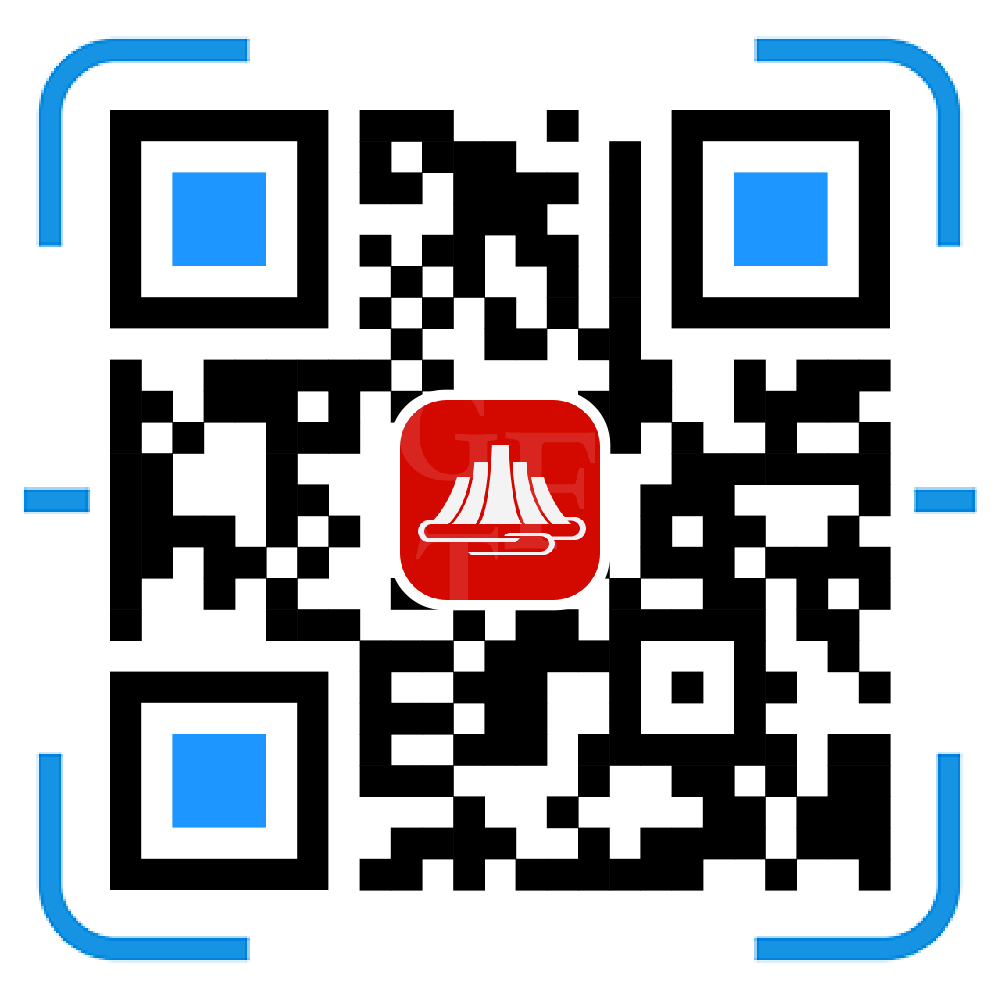 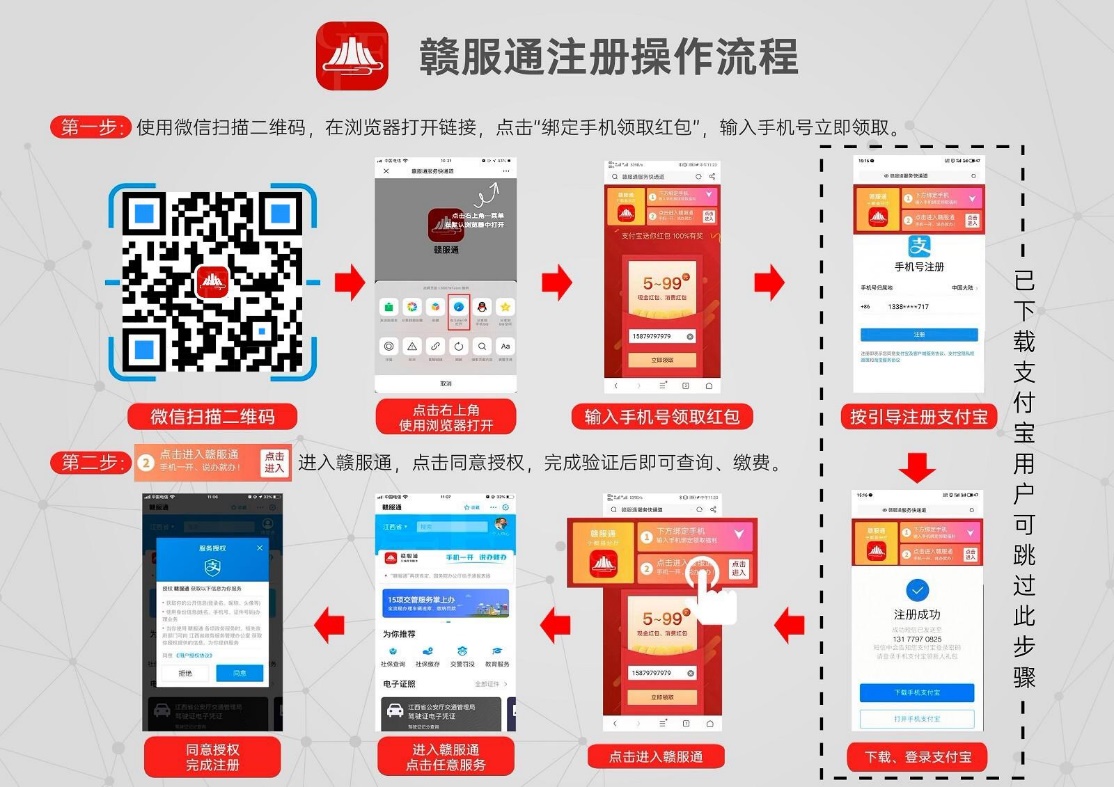 专属医保二维码及医保缴费流程操作图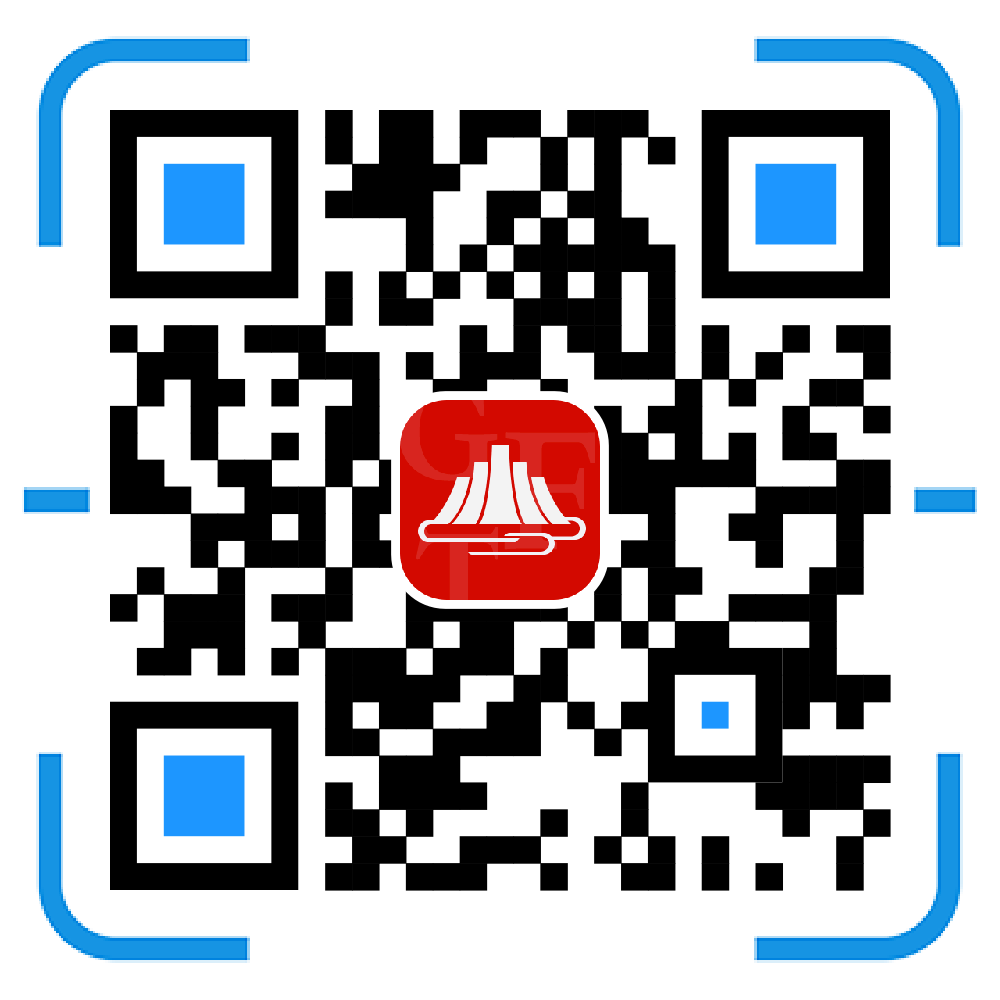 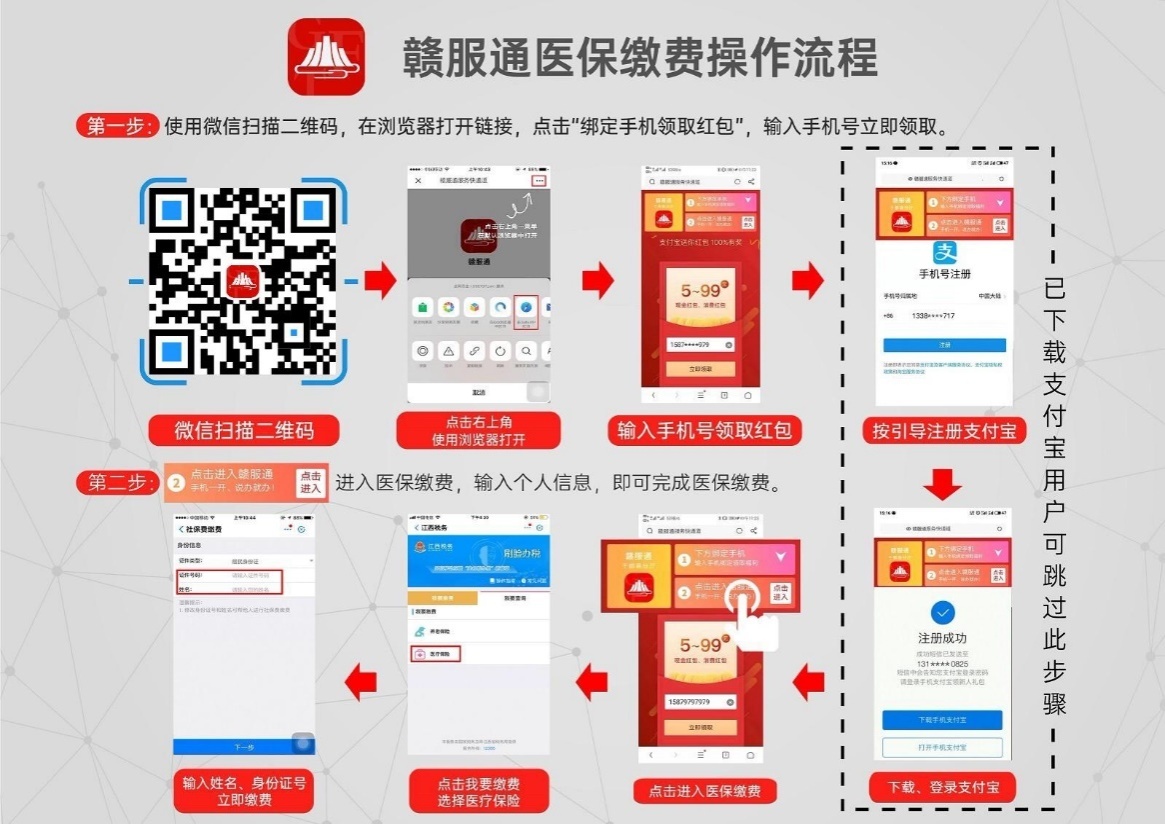 